Министерство образования Тульской областиГОСУДАРСТВЕННОЕ ПРОФЕССИОНАЛЬНОЕ ОБРАЗОВАТЕЛЬНОЕ УЧРЕЖДЕНИЕ ТУЛЬСКОЙ ОБЛАСТИ«ТУЛЬСКИЙ ГОСУДАРСТВЕННЫЙ КОММУНАЛЬНО-СТРОИТЕЛЬНЫЙ ТЕХНИКУМ»РАБОЧАЯ ПРОГРАММА УЧЕБНОЙ ДИСЦИПЛИНЫОП.10 «Безопасность жизнедеятельности»специальностиспециальности 21.02.05 «Земельно-имущественные отношения»Тула 2021Составлена в соответствии с Федеральным государственным образовательным стандартом среднего профессионального образования по специальности 21.02.05 «Земельно-имущественные отношения», утвержденным приказом Министерства образования и науки РФ №486 от 12.05.2014 г.Разработчик: Мухомодеев Е.З., преподаватель ГПОУ ТО «Тульский государственный коммунально-строительный техникум»Рецензент: Родимушкин С.П., преподаватель-организатор ОБЖ ГПОУ ТО «Тульский государственный технологический колледж»СОДЕРЖАНИЕ1. ОБЩАЯ ХАРАКТЕРИСТИКА ПРИМЕРНОЙ ПРОГРАММЫ УЧЕБНОЙ ДИСЦИПЛИНЫ БЕЗОПАСНОСТЬ ЖИЗНЕДЕЯТЕЛЬНОСТИМесто дисциплины в структуре основной образовательной программыРабочая программа учебной дисциплины является частью основной образовательной программы в соответствии с федеральным государственным образовательным стандартом среднего профессионального образования по специальности 21.02.05 «Земельно-имущественные отношения», утвержденным приказом Министерства образования и науки РФ от 12.05.2014 г. № 486 входящим в укрупнённую группу 21.00.00 Прикладная геология, горное дело, нефтегазовое дело и геодезия.1.2. Место дисциплины в структуре основной профессиональной образовательной программыУчебная дисциплина «Безопасность жизнедеятельности» принадлежит к профессиональному циклу.Учебная дисциплина «Безопасность жизнедеятельности» обеспечивает формирование профессиональных и общих компетенций по всем видам деятельности ФГОС по специальности 08.02.06 Строительство и эксплуатация городских путей сообщения. Особое значение дисциплина имеет при формировании и развитии ОК 01 - ОК 10, ПК 1.1 - 1.5, ПК 2.1 - 2.5, ПК 3.1 - 3.5, ПК 4.1 - 4.6, ЛР 1 - ЛР 12.1.3. Цель и планируемые результаты освоения дисциплиныОбразовательная деятельность при освоении отдельных компонентов учебной дисциплины «Безопасность жизнедеятельности» организуется в форме практической подготовки.2. СТРУКТУРА И СОДЕРЖАНИЕ УЧЕБНОЙ ДИСЦИПЛИНЫ2.1. Объем учебной дисциплины и виды учебной работы2.2. Тематический план и содержание учебной дисциплины «Безопасность жизнедеятельности»3. УСЛОВИЯ РЕАЛИЗАЦИИ ПРОГРАММЫ УЧЕБНОЙ ДИСЦИПЛИНЫРабочая программа может быть реализована с применением электронного обучения и дистанционных образовательных технологий.3.1 Требования к минимальному материально-техническому обеспечениюДля реализации программы учебной дисциплины «Безопасность жизнедеятельности», предусмотрены следующие специальные помещения:Кабинет безопасности жизнедеятельности оснащен необходимым для реализации программы учебной дисциплины оборудованием:оборудованием:- посадочные места по количеству студентов;- рабочее место преподавателя;- комплект учебно-наглядных пособий:- приборы дозиметрического контроля, газоизмерительные приборы;- индивидуальные средства защиты органов дыхания и кожи, самоспасатели; - медицинские средства защиты, санитарная сумка;- первичные средства пожаротушения (в т. ч. все виды огнетушителей).техническими средствами обучения:- компьютер с лицензионным программным обеспечением на рабочем месте преподавателя с выходом в Интернет;- интерактивная доска /мультимедиа проектор.3.2. Информационное обеспечение реализации программыДля реализации программы библиотечный фонд образовательной организации должен иметь печатные и/или электронные образовательные и информационные ресурсы, рекомендуемые для использования в образовательном процессе.3.2.1. Печатные издания1.	Сапронов Ю.Г. Безопасность жизнедеятельности: учебник для СПО. - М.: Издательский центр «Академия», 2017. – 336 с.2.	Вишняков Я.Д. Безопасность жизнедеятельности: учебник для СПО.- М.: Издательство Юрайт, 2017.- 430 с.3.	Абрамова С.В. Безопасность жизнедеятельности: учебник и практикум для СПО. - М.: Издательство Юрайт, 2017. — 399 с. 4.	Беляков Г. И. Основы обеспечения жизнедеятельности и выживание в чрезвычайных ситуациях: учебник для СПО. - М.: Издательство Юрайт, 2017. — 354 с. 3.2.2. Электронные издания (электронные ресурсы)http://theobg.by.ru/index.htm – Нормативные документы, методические материалы по ОБЖ. Сайт Разумова В.Н.http://0bj.ru/ – Всероссийский научно-исследовательский институт по проблемам гражданской обороны и чрезвычайных ситуаций.http://www.ampe.ru/web/guest/russian – Институт психологических проблем безопас-ности.http://anty-crim.boxmail.biz – Искусство выживания.http://www.goodlife.narod.ru – Все о пожарной безопасности.http://www.0-1.ru –Охрана труда. Промышленная и пожарная безопасность. Предупреждение чрезвычайных ситуаций.http://www.hsea.ru – Первая медицинская помощь.3.2.3. Дополнительные источникиПостановление Правительства РФ от 11.11,2006 г. № 663 «Об утверждении положения о призыве на военную службу граждан Российской Федерации»Постановление Правительства РФ от 31.12.1999 г. № 1441 (ред. 15.06.09) «Об утверждении Положения о подготовке граждан Российской Федерации к военной службе»Справочная правовая система «Консультант плюс», «Гарант»Федеральный закон от 21.12.1994 г. N 68-ФЗ (ред. от 25.11.09) «О защите населения и территорий от чрезвычайных ситуаций природного и техногенного характера»Федеральный закон от 10.01.2002 г. № 7-ФЗ (ред. от 14.03.09) «Об охране окружающей среды»Федеральный закон от 22.07.2008 г. № 123-Ф3 «Технический регламент о требованиях пожарной безопасности»Федеральный закон от 28.03.1998 г. № 53-Ф3 (ред. 21.12.09) «О воинской обязанности и воинской службе».Общевоинские уставы Вооруженных Сил Российской Федерации.4. КОНТРОЛЬ И ОЦЕНКА РЕЗУЛЬТАТОВ ОСВОЕНИЯ УЧЕБНОЙ ДИСЦИПЛИНЫ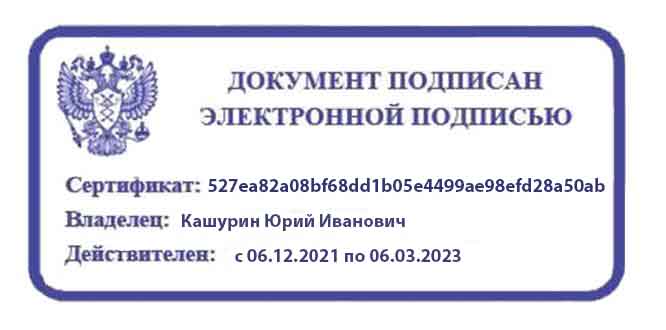 СОГЛАСОВАНОЗаместитель директора по учебной работе ГПОУ ТО «ТГКСТ»___________ В.Г. Цибикова«__»      _______2021 г.СОГЛАСОВАНОНачальник научно-методического центра ГПОУ ТО «ТГКСТ»____________ Л.В. Маслова«__»______         2021 г.ОДОБРЕНАпредметной (цикловой) комиссией гуманитарных, социально-экономических дисциплин и специальности 21.02.05 Протокол № 11«03» 06 2021 г.Председатель цикловой комиссии___________ Е.С. КостюковаОБЩАЯ ХАРАКТЕРИСТИКА ПРИМЕРНОЙ ПРОГРАММЫ УЧЕБНОЙ ДИСЦИПЛИНЫ4СТРУКТУРА И СОДЕРЖАНИЕ УЧЕБНОЙ ДИСЦИПЛИНЫ6УСЛОВИЯ РЕАЛИЗАЦИИ УЧЕБНОЙ ДИСЦИПЛИНЫ9КОНТРОЛЬ И ОЦЕНКА РЕЗУЛЬТАТОВ ОСВОЕНИЯ УЧЕБНОЙ ДИСЦИПЛИНЫ11КодПК, ОК, ЛРУменияЗнанияОК 01 - ОК 10, ПК 1.1 - 1.5, ПК 2.1 - 2.5, ПК 3.1 - 3.5, ПК 4.1 - 4.6, ЛР 1 - ЛР 12организовать и проводить мероприятия по защите работающих и населения от негативных чрезвычайных ситуаций;предпринимать профилактические меры для снижения уровня опасностей различного вида и их последствий в профессиональной деятельности и быту;использовать средства индивидуальной и коллективной защиты от оружия массового поражения;применять первичные средства пожаротушения;ориентироваться в перечне военно-учетных специальностей и самостоятельно определять среди них родственные полученной специальности;применять профессиональные знания в ходе исполнения обязанностей военной службы на воинских должностях в соответствии с полученной специальностью;владеть способами бесконфликтного общения и саморегуляции в повседневной деятельности и экстремальных условиях военной службы;оказывать первую помощь пострадавшим.принципы обеспечения устойчивости объектов экономики, прогнозирования развития событий и оценки последствий при техногенных чрезвычайных ситуациях и стихийных явлениях, в том числе в условиях противодействия терроризму как серьезной угрозе национальной безопасности России;основные виды потенциальных опасностей и их последствия в профессиональной деятельности и быту, принципы снижения вероятности их реализации;основы военной службы и обороны государства;задачи и основные мероприятия гражданской обороны;способы защиты населения от оружия массового поражения;меры пожарной и правила безопасного поведения при пожарах;организацию и порядок призыва граждан на военную службу и поступления на нее в добровольном порядке;основные виды вооружения, военной техники и специального снаряжения, состоящих на вооружении воинских подразделений, в которых имеются военно-учетные специальности, родственные специальностям СПО;область применения получаемых профессиональных знаний при исполнении обязанностей военной службы;порядок и правила оказания первой помощи пострадавшим.Вид учебной работыОбъем часовОбъем образовательной программы 102Самостоятельная учебная нагрузка34Всего учебных занятий 68Всего реализуемых в форме практической подготовки: 50в том числе:в том числе:теоретическое обучение46лабораторные работы-практические занятия20курсовая работа (проект)-Промежуточная аттестация проводится в форме дифференцированного зачета2Наименование разделов и темСодержание учебного материала и формы организации деятельности обучающихсяОбъемчасовКоды компетенций и личностных результатов, формированию которых способствует элемент программы1234Тема 1Гражданская оборонаСодержание учебного материала24ОК 01 - ОК 10ПК 1.1 - 1.5ПК 4.1 - 4.6ЛР 1 – ЛР 12Тема 1Гражданская оборонаЕдиная государственная система предупреждения и ликвидации чрезвычайных ситуаций. Организация гражданской обороны (в форме практической подготовки)4ОК 01 - ОК 10ПК 1.1 - 1.5ПК 4.1 - 4.6ЛР 1 – ЛР 12Тема 1Гражданская оборонаСредства индивидуальной и  коллективной  защиты от оружия массового поражения.2ОК 01 - ОК 10ПК 1.1 - 1.5ПК 4.1 - 4.6ЛР 1 – ЛР 12Тема 1Гражданская оборонаПриборы радиационной и химической разведки и контроля (в форме практической подготовки)4ОК 01 - ОК 10ПК 1.1 - 1.5ПК 4.1 - 4.6ЛР 1 – ЛР 12Тема 1Гражданская оборонаЗащита населения и территорий при стихийных бедствиях (в форме практической подготовки)2ОК 01 - ОК 10ПК 1.1 - 1.5ПК 4.1 - 4.6ЛР 1 – ЛР 12Тема 1Гражданская оборонаЗащита населения и территорий при авариях на транспорте (в форме практической подготовки)2ОК 01 - ОК 10ПК 1.1 - 1.5ПК 4.1 - 4.6ЛР 1 – ЛР 12Тема 1Гражданская оборонаЗащита населения и территорий при авариях на производственных объектах2ОК 01 - ОК 10ПК 1.1 - 1.5ПК 4.1 - 4.6ЛР 1 – ЛР 12Тема 1Гражданская оборонаЗащита на пожароопасных объектах (в форме практической подготовки)2ОК 01 - ОК 10ПК 1.1 - 1.5ПК 4.1 - 4.6ЛР 1 – ЛР 12Тема 1Гражданская оборонаЗащита при авариях на взрывоопасных объектах (в форме практической подготовки)2ОК 01 - ОК 10ПК 1.1 - 1.5ПК 4.1 - 4.6ЛР 1 – ЛР 12Тема 1Гражданская оборонаОбеспечение безопасности при неблагоприятной экологической обстановке. Обеспечение безопасности при неблагоприятной социальной обстановке (в форме практической подготовки)4ОК 01 - ОК 10ПК 1.1 - 1.5ПК 4.1 - 4.6ЛР 1 – ЛР 12Тема 1Гражданская оборонаТематика практических занятий и лабораторных работ2ОК 01 - ОК 10ПК 1.1 - 1.5ПК 4.1 - 4.6ЛР 1 – ЛР 12Тема 1Гражданская оборонаОтработка действий при возникновении пожара, пользовании средствами пожаротушения и при возникновении аварии природного и техногенного характера (в форме практической подготовки)2ОК 01 - ОК 10ПК 1.1 - 1.5ПК 4.1 - 4.6ЛР 1 – ЛР 12Тема 1Гражданская оборонаСамостоятельная работа обучающихсяРабота с учебной литературой17Тема 2Основы военной службыСодержание учебного материалаОК 01 - ОК 10ПК 2.1 - 2.5ПК 3.1 - 3.5ЛР 1 – ЛР 12Тема 2Основы военной службыВооруженные Силы России на современном этапе2ОК 01 - ОК 10ПК 2.1 - 2.5ПК 3.1 - 3.5ЛР 1 – ЛР 12Тема 2Основы военной службыУставы Вооруженных Сил России2ОК 01 - ОК 10ПК 2.1 - 2.5ПК 3.1 - 3.5ЛР 1 – ЛР 12Тема 2Основы военной службыОрганизация получения и использования средств индивидуальной защиты населения (в форме практической подготовки)2ОК 01 - ОК 10ПК 2.1 - 2.5ПК 3.1 - 3.5ЛР 1 – ЛР 12Тема 2Основы военной службыОгневая подготовка (в форме практической подготовки)4ОК 01 - ОК 10ПК 2.1 - 2.5ПК 3.1 - 3.5ЛР 1 – ЛР 121234Медико-санитарная подготовка (в форме практической подготовки)4Первая доврачебная помощь при отравлениях (в форме практической подготовки)2Первая помощь при поражении электрическим током (в форме практической подготовки)2Первая помощь при ожогах (в форме практической подготовки)2Контрольная работа2Тематика практических занятий и лабораторных работ18Выполнение воинского приветствия. Выход из строя и постановка в строй, подход к начальнику и отход от него (в форме практической подготовки)2Построение и перестроение в одношереножный строй, выравнивание, размыкание и смыкание строя, повороты на месте (в форме практической подготовки)2Построение и отработка движения походным строем (в форме практической подготовки)2Выполнение воинского приветствия в строю на месте и в движении (в форме практической подготовки)2Неполная разборка и сборка автомата, отработка нормативов по неполной разборке и сборке автоматов (в форме практической подготовки)2Принятие положения для стрельбы, подготовка автомата к стрельбе, прицеливание (в форме практической подготовки)2Наложение кровоостанавливающего жгута, пальцевое прижатие артерий (в форме практической подготовки)2Наложение повязок. Наложение шины на место перелома, транспортировка пораженного (в форме практической подготовки)2Отработка на тренажере непрямого массажа сердца и  искусственного дыхания (в форме практической подготовки)2Самостоятельная работа обучающихсяРабота с учебной литературой17Дифференцированный зачет2ИтогоИтого68Промежуточная аттестацияПромежуточная аттестация2Всего Всего 102Результаты обученияКритерии оценкиФормы и методы оценкиПеречень умений, осваиваемых в рамках дисциплины:организовать и проводить мероприятия по защите работающих и населения от негативных чрезвычайных ситуаций;предпринимать профилактические меры для снижения уровня опасностей различного вида и их последствий в профессиональной деятельности и быту;использовать средства индивидуальной и коллективной защиты от оружия массового поражения;применять первичные средства пожаротушения;ориентироваться в перечне военно-учетных специальностей и самостоятельно определять среди них родственные полученной специальности;применять профессиональные знания в ходе исполнения обязанностей военной службы на воинских должностях в соответствии с полученной специальностью;владеть способами бесконфликтного общения и саморегуляции в повседневной деятельности и экстремальных условиях военной службы;оказывать первую помощь пострадавшим.«Отлично» - теоретическое содержание курса освоено полностью, без пробелов, умения сформированы, все предусмотренные программой учебные задания выполнены, качество их выполнения оценено высоко.«Хорошо» - теоретическое содержание курса освоено полностью, без пробелов, некоторые умения сформированы недостаточно, все предусмотренные программой учебные задания выполнены, некоторые виды заданий выполнены с ошибками.«Удовлетворительно» - теоретическое содержание курса освоено частично, но пробелы не носят существенного характера, необходимые умения работы с освоенным материалом в основном сформированы, большинство предусмотренных программой обучения учебных заданий выполнено, некоторые из выполненных заданий содержат ошибки.«Неудовлетворительно» - теоретическое содержание курса не освоено, необходимые умения не сформированы, выполненные учебные задания содержат грубые ошибки.Устный опросТестированиеВыполнение индивидуальных заданий различной сложностиОценка ответов в ходе эвристической беседы, тестированиеОценка выполнения практического задания (работы)Наблюдение в ходе решения задач.Контрольная работаПеречень знаний, осваиваемых в рамках дисциплины:принципы обеспечения устойчивости объектов экономики, прогнозирования развития событий и оценки последствий при техногенных чрезвычайных ситуациях и стихийных явлениях, в том числе в условиях противодействия терроризму как серьезной угрозе национальной безопасности России;основные виды потенциальных опасностей и их последствия в профессиональной деятельности и быту, принципы снижения вероятности их реализации;основы военной службы и обороны государства;задачи и основные мероприятия гражданской обороны;способы защиты населения от оружия массового поражения;меры пожарной и правила безопасного поведения при пожарах;организацию и порядок призыва граждан на военную службу и поступления на нее в добровольном порядке;основные виды вооружения, военной техники и специального снаряжения, состоящих на вооружении воинских подразделений, в которых имеются военно-учетные специальности, родственные специальностям СПО;область применения получаемых профессиональных знаний при исполнении обязанностей военной службы;порядок и правила оказания первой помощи пострадавшим.«Отлично» - теоретическое содержание курса освоено полностью, без пробелов, умения сформированы, все предусмотренные программой учебные задания выполнены, качество их выполнения оценено высоко.«Хорошо» - теоретическое содержание курса освоено полностью, без пробелов, некоторые умения сформированы недостаточно, все предусмотренные программой учебные задания выполнены, некоторые виды заданий выполнены с ошибками.«Удовлетворительно» - теоретическое содержание курса освоено частично, но пробелы не носят существенного характера, необходимые умения работы с освоенным материалом в основном сформированы, большинство предусмотренных программой обучения учебных заданий выполнено, некоторые из выполненных заданий содержат ошибки.«Неудовлетворительно» - теоретическое содержание курса не освоено, необходимые умения не сформированы, выполненные учебные задания содержат грубые ошибки.Устный опросТестированиеВыполнение индивидуальных заданий различной сложностиОценка ответов в ходе эвристической беседы, тестированиеОценка выполнения практического задания (работы)Наблюдение в ходе решения задач.Контрольная работа